NAME: OJO-ONI DANIEL OLUWASEGUNDEPARTMENT: AERONAUTICSMATRIC NO: 19/ENG09/016MAT 104, GENERAL MATHEMATICS III, ASSIGNMENT FOR DR. OYELAMIS GROUPDATE SUBMITTED: 22ND OF MAY 2020.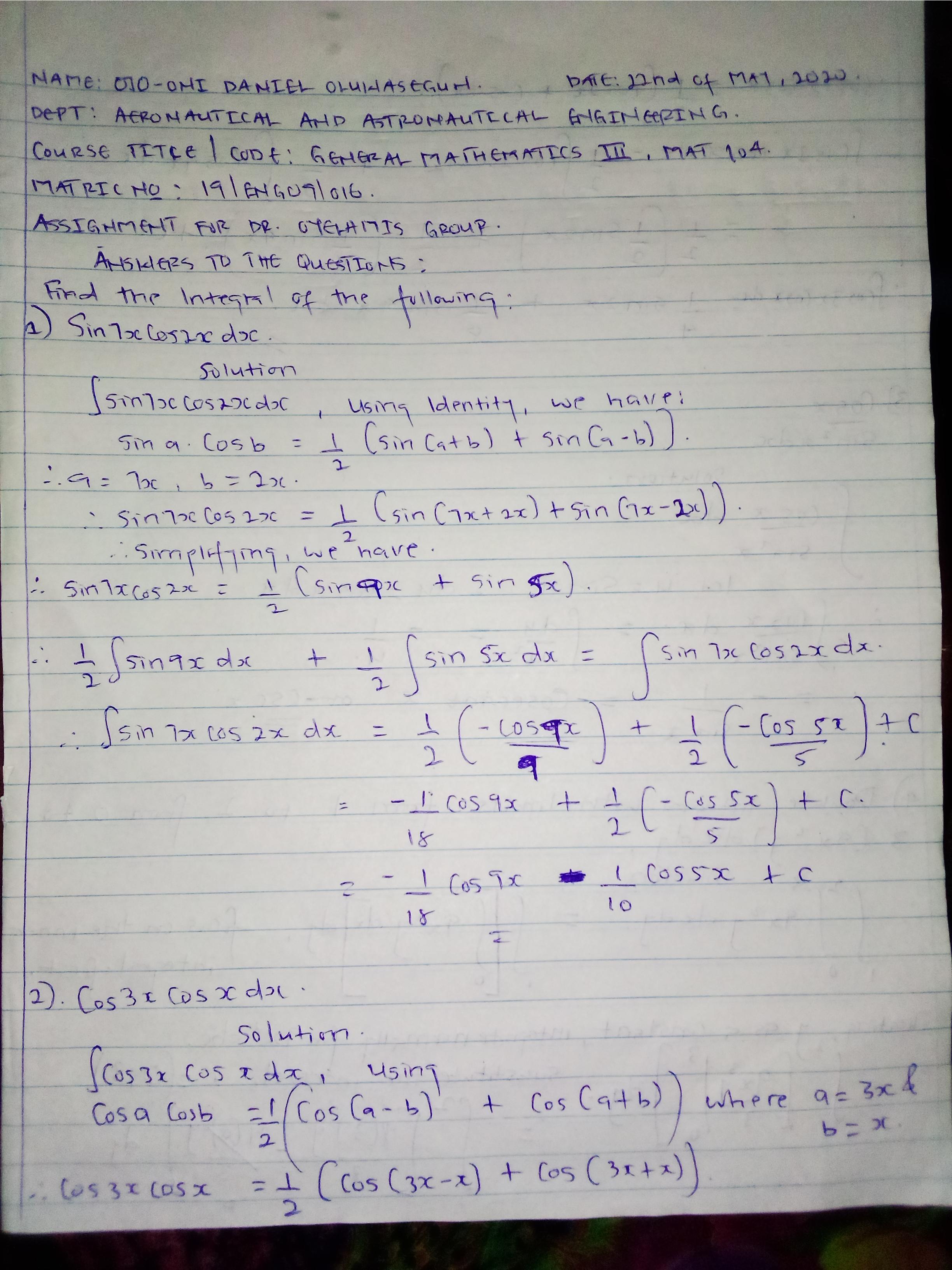 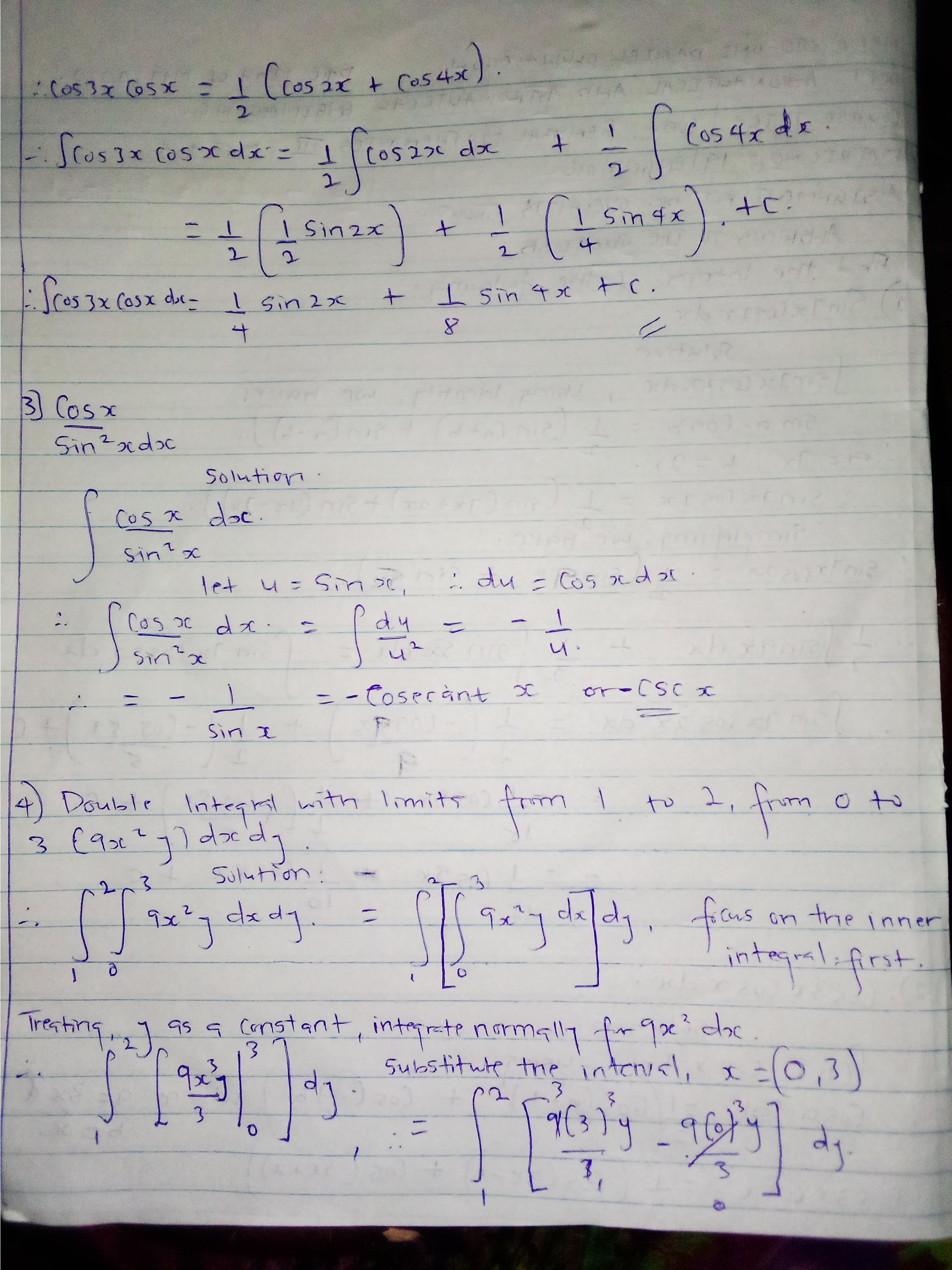 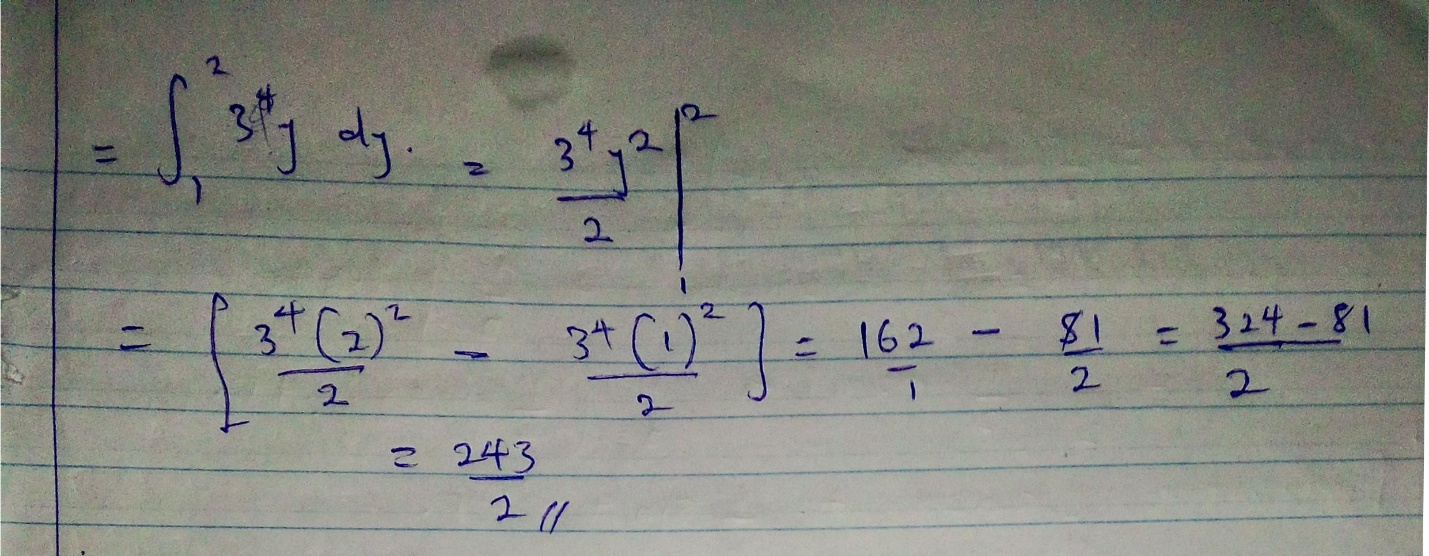 